CURRICULUMVITAE                                                 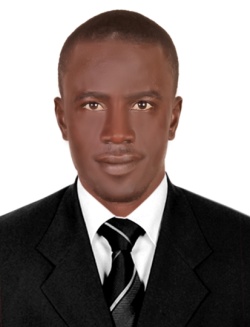 LAMIN Lamin.3823478@2freemail.com CAREER OBJECTIVE:Individual seeking a positioning in dynamic and challenging environment in which new ideas of professional services are uncompromising. And I desire to work with a team utilizing exceptional skills to maximize the satisfaction of passengers and increase repute of employer.SUMMARY OF SKILLS:*Exceptional communication skill and hospitality.	*Hard-working and Dependable.	*Good listening skill.*Friendly and Polite in all Situations.*Positive attitude at all times with basic understanding of English language.*Ability to persuade others.	EMPLOYMENT HISTORY:Coco ocean hotel and spa, HOUSEKEEPING/ROOM ATTEDANT the Gambia, Banjul  January 2014 - Dec 2018.Highly skilled in cleaning guest rooms per established standards.Ability to work calmly and effective under pressure.Familiar with the operation of various cleaning equipment.Excellent communication and interpersonal skills.Able to maintain a professional appearance and behavior at all times.Ability to work proactively within a team and on own initiative.Able to handle individual requests in a way that ensures guest contentment.Competent at ensuring each guest room meets established level of sanitation.	EDUCATIONAL BACKGROUND:2007 - 2010GambiaHighSchool, Gambia West African high school diploma2002– 2005 Gunjur upper Basic school GABECE CERTIFICATEPERSONAL INFORMATION:Birth date:	25/02/1986Gender:	maleStatus:	SingleNationality:	GambianVisa Status:	Visit VisaPERSONAL SKILLGoodcommunicationabilityandstronginter-personalrelationshipHighsenseofcommitment, diligence and strong motivating, ability, Anticipation and satisfaction.Ability to work under pressure and discharge analytical abilityReferences available upon request